Allegato 1Al Dirigente Scolasticodell’Istituto Comprensivo “San Giovanni Bosco”TarantoIl/La sottoscritto/a______REGINO GIAMPIERO__________ nato/a TARANTO Prov. _TARANTO__ il 21/02/1966   codice fiscale _RGNGPR66B21L049Q residente a TREBISACCE in viaLE  KENNEDY 14  ____ indirizzo e-mail __info@giampieroregino.it _docente presso codesto istitutoconsapevole che la falsità in atti e le dichiarazioni mendaci sono punite ai sensi del codice penale e delle leggi speciali in materia e che, laddove dovesse emergere la non veridicità di quanto qui dichiarato, si avrà la decadenza dai benefici eventualmente ottenuti ai sensi dell’art. 75 del d.P.R. n. 445 del 28 dicembre 2000 e l’applicazione di ogni altra sanzione prevista dalla legge, nella predetta qualità, ai sensi e per gli effetti di cui agli artt. 46 e 47 del d.P.R. n. 445 del 28 dicembre 2000,CHIEDEAlla S.V. di essere ammesso/a alla procedura di selezione per la costituzione del gruppo di lavoro     X  Gruppo di lavoro per l’orientamento ed il tutoraggio delle STEM e per il multilinguismo (LINEA A);     X  Gruppo di lavoro per il multilinguismo per docenti (LINEA B)Al tal fine dichiara sotto la propria responsabilità:che i recapiti presso i quali si intendono ricevere le comunicazioni sono i seguenti:Residenza: viaLE  KENNEDY 14 Indirizzo di posta elettronica ordinaria: info@giampieroregino.it Indirizzo di posta elettronica certificata: reginogiampiero@pec.epap.itNumero di telefono: 3296322986autorizzando espressamente l’istituzione scolastica all‘utilizzo dei suddetti mezzi per effettuare le comunicazioni;di essere informato/a che L’istituzione scolastica non sarà responsabile per il caso di dispersione di comunicazioni dipendente da mancata o inesatta indicazione dei recapiti di cui al comma 1, oppure da mancata o tardiva comunicazione del cambiamento degli stessi;di aver preso visione del decreto e dell’avviso e di accettare tutte le condizioni ivi contenute;di impegnarsi a portare a termine il progetto oggetto del presente bando per il biennio previsto;di aver preso visione dell’informativa relativa alla privacy presente nell’avviso;di prestare il proprio consenso, ai fini dell’espletamento della procedura in oggetto e del successivo conferimento dell’incarico, al trattamento dei propri dati personali ai sensi dell’art.13 del Regolamento (UE) 2016/679 e del d.lgs. 30 giugno 2003, n. 196.Ai fini della partecipazione alla procedura in oggetto, il/la sottoscritto/aDICHIARA ALTRESI’avere la cittadinanza italiana o di uno degli Stati membri dell’Unione europea;avere il godimento dei diritti civili e politici;non essere stato escluso/a dall’elettorato politico attivo;possedere l’idoneità fisica allo svolgimento delle funzioni cui la presente procedura di selezione si riferisce;non aver riportato condanne penali e di non essere destinatario/a di provvedimenti che riguardano l’applicazione di misure di prevenzione, di decisioni civili e di provvedimenti amministrativi iscritti nel casellario giudiziale;non essere sottoposto/a a procedimenti penalinon essere stato/a destituito/a o dispensato/a dall’impiego presso una Pubblica Amministrazione;non essere stato/a dichiarato/a decaduto/a o licenziato/a da un impiego statale;non trovarsi in situazione di incompatibilità, ai sensi di quanto previsto dal d.lgs. n. 39/2013 e dall’art. 53, del d.lgs. n. 165/2001;ovvero, nel caso in cui sussistano situazioni di incompatibilità, che le stesse sono le seguenti: ______________xxxxxxxxxxxxxxxxxxxx__________________________________________________________________________________________________________non trovarsi in situazioni di conflitto di interessi, anche potenziale, ai sensi dell’art. 53, comma 14, del d.lgs. n. 165/2001, che possano interferire con l’esercizio dell’incaricodi svolgere l’incarico senza riserva e secondo il calendario definito dal Dirigente Scolastico;di avere preso visione dell’avviso di selezionedi essere docente di ruolo con contratto a tempo indeterminato di codesto istituto Scuola InfanziaScuola PrimariaScuola secondaria primo grado, classe di concorso ___A028__________di essere docente a tempo determinato presso codesto istitutoScuola InfanziaScuola PrimariaScuola secondaria di primo grado, classe di concorso ______________________di aver conseguito Laurea magistrale in  ____SCIENZE GEOLOGICHE__________ presso l’Università di ___LA SAPIENZA DI ROMA______________________________di avere esperienza documentabile nei seguenti ambiti (selezionare l’ambito di interesse):competenze certificate in lingua inglese;competenze certificate informatiche;esperienze di coordinamento e gestione del PTOF;esperienze di coordinamento e organizzazione di eventi formativi e supporto ai docenti;esperienze nelle misure previste nel settore dell’istruzione all’interno del Piano nazionale di ripresa e resilienza e del relativo quadro di riferimento europeo;progettazione, realizzazione, monitoraggio, valutazione, rendicontazione e controlli di progetti nazionali ed europei;esperienza nel settore dell’innovazione didattica e/o digitale e/o degli ambienti di apprendimento innovativi delle scuole;esperienze nelle discipline scientifiche e linguistiche;esperienza come animatore digitale;di avere una anzianità di servizio di ruolo di anni _8_Si allega alla presente curriculum vitae sottoscritto contenente una autodichiarazione di veridicità dei dati e delle informazioni contenute, ai sensi degli artt. 46 e 47 del D.P.R. 445/2000, nonché fotocopia del documento di identità in corso di validità.Luogo e data 31/01/2024FIRMA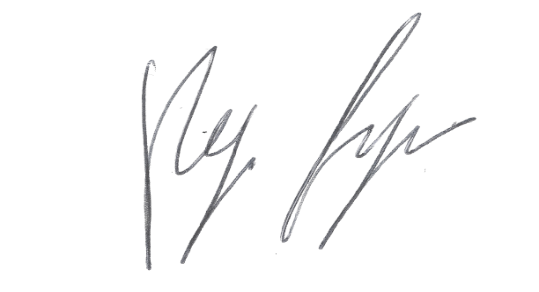 